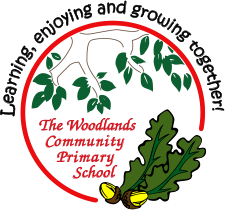 Our Ethos/ VisionWOODLANDS PRIMARY SCHOOL SPECIAL NEEDS AND DISABILITY POLICYDate Written:	October 2021 Date reviewed:	November 2022At The Woodlands Community Primary school we are committed to giving all our children every opportunity to achieve their best.  The achievement, attitude and well-being of every child matters and inclusion is the responsibility of everyone within our school.  Every teacher is a teacher of every pupil, including those with special educational needs and disabilities.  We respect the unique contribution which every individual can make to our school community.Definition of SEN and Disability (SEND)At our school we use the definition for special educational needs and disability from the SEND Code of Practice (2014). This states:SEN: A child or young person has special educational needs if he or she has a learning difficulty or disability which calls for special educational provision to be made for him or her. A learning difficulty or disability is a significantly greater difficulty in learning than the majority of others of the same age. Special educational provision means educational or training provision that is additional to, or different from, that made generally for others of the same age in a mainstream setting in England.Disability: Many children and young people who have SEN may have a disability under the Equality Act 2010 – that is ‘…a physical or mental impairment which has a long-term and substantial adverse effect on their ability to carry out normal day-to- day activities.’Key Roles and ResponsibilitiesThe SENDCo has day-to-day responsibility for the operation of the SEND policy and co-ordination of specific provision to support individual children with SEND, including those who have EHC plans. The SENDCO is Hayley Dawson.The SEND Governor is Tom Ward.  He has responsibility for monitoring policy implementation and liaising between the SENDCO and the Governing Body.Designated Safeguarding Lead (DSL) is the Head Teacher, Jon Baker.  He is supported by Claire Read (Deputy Head Teacher) and Sarah Hodson (family liaison).   .Aims and ObjectivesAt The Woodlands Community Primary School, all children, regardless of their particular needs, receive inclusive teaching which enables them to make the best possible progress and feel that they are a valued member of the wider school community.  We aim for all children with SEND to meet or exceed the high expectations we set for them based on their age and abilities.  We will use our best endeavours to give children with SEND the support they need, whilst having access to a broad and balanced curriculum.  Working in partnership with families, it is our aim that children will become confident individuals who are able to make a successful transition on to the next phase of their education.ObjectivesTo ensure a clear process for identifying, assessing, planning, providing and reviewing children with SEND with the    children and their parents/carers at the centre of the process.To develop effective whole school provision management of support for children with special educational needs and disabilities.To support all staff working with children with SEND in order to develop our practice within                the guidance set out in the Code of Practice, July 2014.Identification of NeedsThe identification of SEND is embedded in the whole school process of monitoring progress and development of all children.  We recognise the benefits of early identification and effective provision in improving the long term outcomes for children with SEND.  The purpose of identification is to work out what action the school needs to take, not to fit the pupil into a category.  It is also important to identify the full range of needs, not simply the primary need   of an individual pupil.The Code of Practice refers to four broad areas of need:Communication and interactionChildren with communication and interaction difficulties may have difficulty saying what they want, understanding what is being said to them or understanding or using social rules of communication.  For example, children with Autistic Spectrum Disorders (ASD), including Asperger syndrome, are likely to have particular difficulties with social interaction. They may also experience difficulties with language, communication and imagination, which can impact on how they relate to others.Cognition and learning-Children who have difficulty with cognition and learning may learn at a slower pace than their peers, even with appropriate differentiation. Learning difficulties cover a wide range of needs from moderate learning difficulties (MLD) to children with profound and multiple learning difficulties (PMLD). Specific learning difficulties (SpLD), affect one or more specific aspects of learning, such as dyslexia, dyscalculia and dyspraxia.Social, emotional and mental health Children may experience a wide range of social and emotional difficulties which manifest themselves in many ways. These may include becoming withdrawn or isolated, as well displaying challenging, disruptive or disturbing behaviour. These behaviours may reflect underlying mental health difficulties such as anxiety or depression, self-harming, eating disorders or physical symptoms that are medically unexplained. Other children may have disorders such as attention deficit disorder (ADD), attention deficit hyperactive disorder (ADHD) or attachment disorderSensory and/or physical needsSome children require special educational provision because they have a disability which prevents or hinders them from making use of the educational facilities generally provided. Many children with vision impairment (VI), hearing impairment (HI) or a multi-sensory impairment (MSI) will require specialist support and /or equipment to access their learning.A Graduated Approach to SEN SupportHow the school decides whether to make special educational provisionA process of on-going teacher assessments and termly pupil progress meetings with the leadership team identifies those children making less than expected progress given their age and individual circumstances. The school’s firstresponse is high quality targeted teaching by the class teacher. Where progress continues to be less than expected, class teachers will adapt universal provision to suit the needs of the child.  Targeted teaching, including interventions, may be planned to support the child further.  At this point, the class teacher will arrange a meeting with parents to discuss concerns and discuss strategies and support.  An assess, plan, do, review document is completed to show the support that the child has received and the outcome of this support.If, after additional support, a child does not respond to targeted teaching and interventions and make progress the class teacher will make a referral to the SENDCO.  A meeting takes place between the class teacher and SENDCO to discuss the strategies used within the classroom and to review prior interventions.  A meeting is then arranged between the class teacher, SENDCO and parents/carers to discuss progress, outcome of interventions, next steps and permission to make referrals when needed.  If the child has special education needs, the SENDCO will discuss this with the parents and gain permission for the child to be added to the SEND register in school.  The teacher and SENDCO will consider all of the information   gathered from within the school about the pupil’s progress, alongside the views of parents/carers and pupil.  Particular care is taken when identifying and assessing SEND for children whose first language is not English. Where children have higher levels of need, and with parental permission, the school may seek advice from external agencies. These agencies include:Educational Psychology Service (EPS)	Speech and Language Therapy ServiceAutism Outreach TeamEntrust Learning SupportCommunity PaediatricsChild and Adolescent Mental Health Service (CAMHS)If the support needed can be provided by making reasonable adjustments then a child might not be considered SEND or placed on the SEND register. If, however, the support required is different from or additional to what is ordinarily offered by the school, the child will be placed on the SEND register at SEN Support. The school will then seek to remove barriers to learning and put effective special educational provision in place.This begins a cycle of assess, plan, do, review with the child/young person at the centre of the process. An Individual Learning Plan (PLP) is written to include individual targets for the child.  This is a working document which will be updated and reviewed.  The four part cycle:Assess: We regularly assess all children’ needs so that each child’s progress and development is carefully tracked compared to their peers and national expectations. We will listen to the views and experience of parents/carers and the pupil. In some cases we will draw on assessments and guidance from other education professionals e.g. Educational Psychologists (EP) and from health and social services.Plan: Where SEND Support is required the teacher and SENDCo will put together a plan outlining the adjustments, interventions and support which will be put in place for the pupil as well as the expected impact on progress and outcomes, with a date when this will be reviewed (termly).  Targets for the pupil will be shared with her/him using child friendly language and with parents/carers.  All staff who work with the pupil will be made aware of the plan.Do: The class teacher is responsible for working with the pupil on a daily basis.  She/he will also liaise closely with TAs  or specialists who provide support set out in the plan and monitor the progress being made.  The SENDCo will provide  support, guidance and advice for the teacher.Review: The ILP, including the impact of the support and intervention, will be reviewed each term by the teacher, parent/carer and the pupil.  This will inform the planning of next steps for a further period or where successful the removal of the pupil from SEND Support.This four part cycle through which earlier decisions and actions are revisited, refined and revised with a growing understanding of the pupil’s needs and what supports the pupil in making good progress, is known as the graduated approach. It draws on more detailed approaches and more specialist expertise in successive cycles.Parents/carers and pupil involvement in the processWe believe in a person centred approach to information gathering and the cycle of assess, plan, do, review.  Termly reviews and target setting meetings are planned to coincide with parents’ evenings where possible.  Targets are shared  with children and successes are celebrated.SEND ProvisionSEN support can take many forms. This could include:    An individual learning planevidence based accelerate groups (intervention)small group workadapted learning and materialsextra support from a teacher or a learning support assistantreasonable adjustments within the classroom (resources, materials etc)specialist equipmentcollaboration with other childrensupporting a child with physical or personal care difficultiessmall social groupsManaging the needs of Children on the SEND RegisterEach pupil with SEND is an individual and their plan is tailored to meet their particular needs. Plans are reviewed termly with parents and children.  Decisions regarding the level of support provided are needs led, working within the constraints of the school budget.The class teacher is responsible for:the progress and development of all children including those with SENDensuring the plan is implemented in the classroomregular liaison with parents and the SENDCOeffective deployment of additional adultsIdentifying on class planning the provision they are making for children with SEND  Writing and  reviewing targets for children with SENDRecord keepingMaintaining specialist equipmentLearning Support Assistants are responsible for:ensuring that day to day provision is in place for the children they support implementing agreed          strategies and programmes, including advice from specialistsregular communication with class teacher and SENDCO  The SENDCo is responsible for:the SEND policy and its implementationco-ordinating support for children with SENDupdating the SEND register and maintaining individual pupil recordsmonitoring the quality of provision and impact of interventionsattending network meetings and updating staffreferrals to and liaison with outside agenciesliaising with and advising staffmaintaining regular liaison with parents/carersco-ordinating annual reviewssupporting staff in identifying children with SEND.Children with SEND who are looked afterOur Designated Teacher for children who are looked after is Mrs Claire Read and can be contacted on 01827 429020. Mrs Read works closely with the SENCO to ensure all teachers in school understand the implications for those children who are looked after and have SEND.Children who are looked after and also have SEND are supported in the same way as all children in school with SEND through the Graduated Response, the Assess, Plan, Do, Review cycle.  Criteria for removing children from the SEND RegisterWhen a child has made sufficient and sustained progress towards achieving their personal targets and it is felt that they are able to maintain this with quality first teaching, they may be removed from the SEND register. The school will continue to monitor children recently removed from the register to ensure good progress is maintained.Requesting an Educational, Health and Care (EHC) needs assessmentA small number of children, whose needs are complex and long term, may require a greater level of support than that provided at SEN Support from the school’s own resources.  For these children a request will be made to the local authority to conduct an Education Health Care Needs Assessment (EHCNA).  This may result in an Education, Health and Care (EHC) plan being provided. This brings together the child’s health and social care needs as well as their special educational needs.  Supporting parents/carers and childrenWe provide support in the following ways:Our school operates an open door policy for parents/carers seeking support and advice.Sarah Hodson (family liaison) can signpost additional support/information available for familiesadditional time and special arrangements for SATssupport for transition between classesa transition group for vulnerable Y6 children transferring to secondary schoolSupporting children at school with medical conditionsThe school recognises that children with medical conditions should be properly supported so that they have full access to education, including school trips and physical education.  Where it is the case that a medical condition meets the criteria of disability the school will comply with its duties under the Equality Act 2010.Reasonable adjustments will always be made to promote access to all areas of the school curriculum for children with a disability, eg: an extra adult to accompany a child on school trips/residentials.  Monitoring and evaluation of SENThe head teacher and the SLT regularly monitor and evaluate the quality of provision for all children. The school aims to use interventions in school that have proven outcomes and are evidence based. The impact of SEND provision on the progress and outcomes for children on the SEND register is measured through:analysis of pupil tracking data and test results at pupil progress meetings  progress against national  data and based on their age and starting points.interventions baseline and exit dataprogress against individual targetschildren’ work and interviewsThe SEN Governor is responsible for:monitoring the effective implementation of the SEND policyliaising with the SENDCoreporting to the governing body on SENDensuring that children with SEND participate fully in school activitiesTraining and developmentTraining needs are identified in response to the needs of children currently on the SEND register.Storing and Managing InformationPupil records and SEND information will be shared with staff working closely with children with SEND to enable them to meet the individual child’s needs. We are grateful to parents for their information sharing and openness and respect their confidentiality.Pupil SEND files are kept in a locked filing cabinet. Individual SEND files are transferred to receiving schools when children leave The Woodlands Community Primary School.Reviewing the SEND PolicyThe SEND policy is reviewed annually by the governing body.  Date of review: Autumn Term 2022.ComplaintsIf a parent or carer is concerned about anything to do with any aspect of the school or its organisation they should in the first instance discuss the matter with the school.  The class teacher or other members of staff can deal with many concerns to the satisfaction of the complainant.  Initially a meeting should be arranged via the school office, with the member of staff concerned, to share the issue.  This meeting is held in the spirit of attempting to resolve the matter in an amicable manner. In the unlikely event that the concern is not resolved, please refer to our complaints policy located on the school website. www.woodlands.staffs.sch.uk/web/policies/416094How the policy was put togetherThis policy was created in consultation with stakeholders, including the SEN Governors, staff, representative parents and children with SEND. The policy reflects the statutory guidance set out in the Special Educational Needs and Disability code of practice 0-25 years (July 2014).Access to this policyYou can get a copy of our policy in a number of ways:  The school websiteA hard copy on request at the school officePlease let us know if you need this policy to be made available to you in a different format e.g. enlarged font or a language other than English.ComplianceThis policy complies with the statutory requirement laid out in the SEND Code of Practice 0–25 (July 2014) and has been written with reference to the following related guidance and documents: Equality Act 2010: advice for schools (DFE) 2014School SEND Information ReportThe National Curriculum (2016) DFEAppendix Key DocumentationThe following documents have informed this guidance which parents may find helpful:Special educational needs and disability	 code of practice: 0-25	years https://www.gov.uk/government/publications/send-code-of-practice-0-to-25Special educational needs and disability: a guide for parents and carers https://www.gov.uk/government/publications/send-guide-for-parents-and-carersSupporting children at school with medical conditions https://www.gov.uk/government/publications/supporting-pupils-at-school-with-medical-conditions--3Keeping children safe in education https://www.gov.uk/government/publications/keeping-children-safe-in-